LICEUL TEORETIC “NICOLAE IORGA”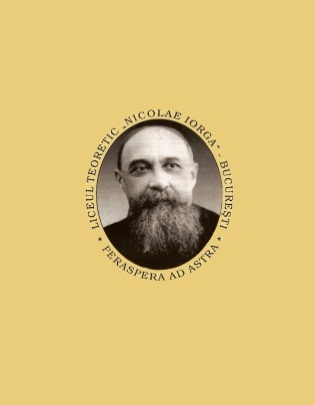                        B-dul Ion Mihalache, nr. 126, Bucureşti, Sectorul 1Tel./ Fax: 021.224.20.26 email: licniorga@yahoo.comCERERE BURSA PENTRU SEM II          Nr. _________ /______________DOMNULE   DIRECTOR,Subsemnatul(a), _________________________________________________________, legitimat(a) cu C.I.  seria ________ nr____________, parinte al elevului/elevei _______________________________________, din clasa __________, va rog sa-mi aprobati acordarea bursei de ______________________________Mentionez ca in semestrul I ____________ elevul/eleva a obtinut media generala _____________ si media la purtare ______________. Anexez in copie, urmatoarele acte justificative (conf. OMECTS nr. 3470/07.03.2012):________________________________________________________________________________________________________________________________________________________________________________________________________________________________________________________________________________________________________________________________________________________________________________________________________________________________________________________________________________________________________________________Data	________________					Semnatura ______________Cererea a fost inregistrata si verificate documentele depuse de:Nume si prenume ___________________________			Semnatura ______________Pentru bursa de merit in baza mediei generale si a mediei la purtare nu sunt necesare acte justificative. Serviciul secretariat va verifica media generala si media la purtare pentru propunerea de bursa de merit.BURSELE VOR FI ACORDATE IN LIMITA FONDURILOR DISPONIBILE IN BUGET.Domnului Director al Liceului Teoretic ,,Nicolae Iorga” Bucuresti